EL ECLIPSEAugusto MonterrosoPropone un orden para el texto: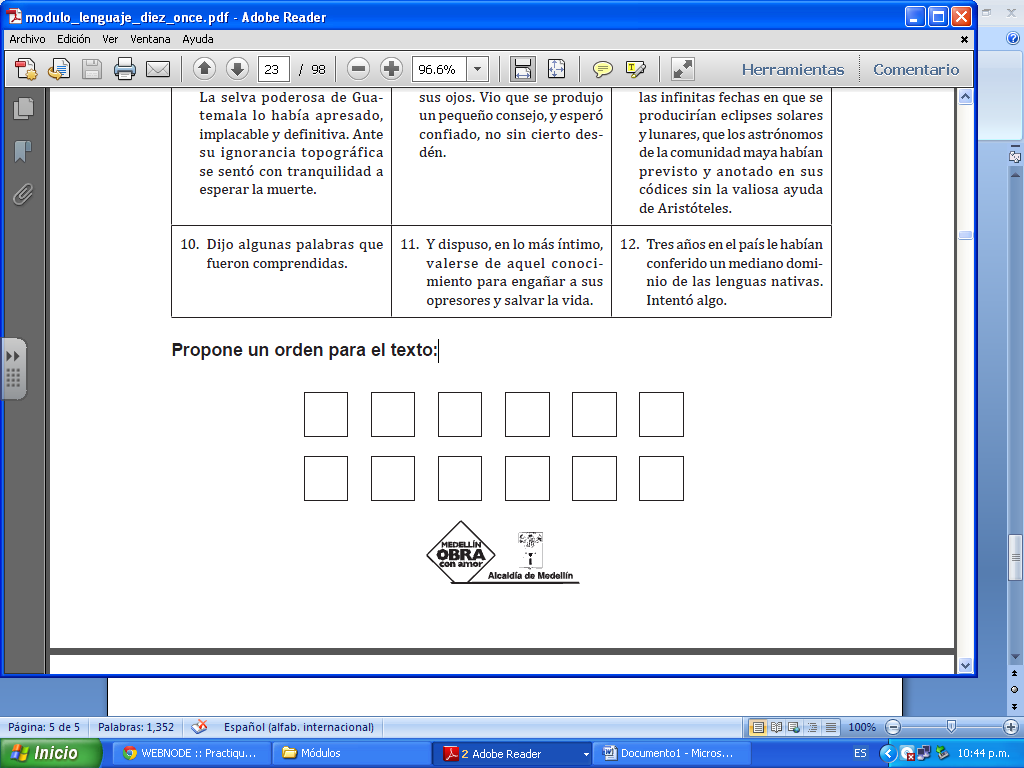 Significados ocultosDespués de realizar el ejercicio, analiza dónde  debe iniciar el cuento, detente y retoma aspectos como la secuencia de las acciones, los personajes y su intervención, el espacio y el tiempo, los conectores, diálogos, y otros aspectos de la historia que se desarrollan y otorgan pistas de su continuidad.Al finalizar el ejercicio, vuelve sobre el texto, para responder a algunos aspectos relacionados con el análisis textual.¿Crees que el título del cuento es literal o simbólico? ¿Por qué?___________________________________________________________________________________________________________________________________________________________________________________________________________________________________________________________________________________________________________________________________________________________________________________________________________Explica si el título refleja o no el contenido del cuento:___________________________________________________________________________________________________________________________________________________________________________________________________________________________________________________________________________________________________________________________________________________________________________________________________________¿Cuáles son los lugares que se mencionan?____________________________________________________________________________________________________________________________________________________________________________________________________________________________________________________________________________________________________________________________________________________________________________________________________________¿Cuál es el momento histórico en el que se desarrolla la historia?___________________________________________________________________________________________________________________________________________________________________________________________________________________________________________________________________________________________________________________________________________________________________________________________________________¿Quiénes son los personajes?___________________________________________________________________________________________________________________________________________________________________________________________________________________________________________________________________________________________________________________________________________________________________________________________________________¿Con quién se encontró fray Bartolomé?___________________________________________________________________________________________________________________________________________________________________________________________________________________________________________________________________________________________________________________________________________________________________________________________________________¿Cómo quiso salvarse?___________________________________________________________________________________________________________________________________________________________________________________________________________________________________________________________________________________________________________________________________________________________________________________________________________¿Por qué las cosas no le salieron bien?___________________________________________________________________________________________________________________________________________________________________________________________________________________________________________________________________________________________________________________________________________________________________________________________________________¿Qué conocimiento cultural puede deducirse de allí?___________________________________________________________________________________________________________________________________________________________________________________________________________________________________________________________________________________________________________________________________________________________________________________________________________¿Consideras que la atmósfera que se desarrolla en “El eclipse” es: sórdida, misteriosa, de angustia, de paz? O ¿qué atmosfera se encuentra?___________________________________________________________________________________________________________________________________________________________________________________________________________________________________________________________________________________________________________________________________________________________________________________________________________Al despertar se encontró rodeado por un grupo de indígenas de rostro impasible que se disponían a sacrificarlo ante un altar, un altar que a Bartolomé le pareció como el lecho en que descansaría, al fin, de sus temores, de su destino, de sí mismo.Entonces floreció en él una idea que tuvo por digna de su talento y de su cultura universal y de su arduo conocimiento de Aristóteles.Quiso morir allí, sin ninguna esperanza, aislado, con el pensamiento fijo en la España distante, particularmente en el convento de los Abrojos, donde Carlos Quinto condescendiera una vez a bajar de su eminencia para decirle que confiaba en el celo religioso de su labor redentora.Recordó que para ese día se esperaba un eclipse total de sol.Si me matáis –les dijo puedo hacer que el Sol se oscurezca en su altura.Dos horas después el corazón de fray Bartolomé Arrazola chorreaba su sangre vehemente obre la piedra de los sacrificios (brillante bajo laopaca luz de un sol eclipsado),Cuando fray Bartolomé Arrazola se sintió perdido aceptó que ya nada podría salvarlo. La selva poderosa de Guatemala lo había apresado, implacable y definitiva. Ante su ignorancia topográfica se sentó con tranquilidad a esperar la muerte.Los indígenas lo miraron fijamente y Bartolomé sorprendió la incredulidad en sus ojos. Vio que se produjo un pequeño consejo, y esperó confiado, no sin cierto desmientras uno de los indígenas recitaba sin ninguna inflexión de voz, sin prisa, una por una, las infinitas fechas en que se producirían eclipses solares y lunares, que los astrónomos de la comunidad maya habían previsto y anotado en sus códices sin la valiosa ayuda de Aristóteles.Dijo algunas palabras que fueron comprendidas.Y dispuso, en lo más íntimo, valerse de aquel conocimiento para engañar a sus opresores y salvar la vida.Tres años en el país le habían conferido un mediano dominio de las lenguas nativas. Intentó algo.